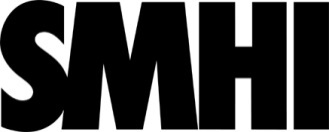 Yttrande över Vägar till hållbara vattentjänster, 
SOU 2018:34  SMHI har tagit del av rubricerade remisshandlingar och har följande synpunkter:  SMHI stödjer förslaget att bilda en nationell plattform för samverkan mellan statliga myndigheter kring hållbara vattentjänster. Kommuner efterfrågar ofta hjälp med vattenförsörjningsplaner och det är rimligt att vattenförsörjningsplanen ingår i en plan för vattentjänster. SMHIs ansvar inom klimatanpassningsområdet gör myndigheten lämplig att delta i denna samverkan. SMHI bedömer att Havs- och vattenmyndigheten kan utveckla och koordinera arbetet eftersom myndigheten har ansvaret för vattenrelaterade frågor.SMHI stödjer förslaget att Havs- och vattenmyndigheten blir tillsynsvägledande inom området vattentjänster och att arbetet sker i samverkan med Naturvårdsverket, Boverket och Livsmedelverket. SMHI stödjer förslaget att kommunerna ska uppmanas bedöma rimligheten med allmän VA-anläggning.SMHI stödjer förslaget att kommunerna ska ta beslut om en långsiktig plan för vattentjänster och att i denna bör det ingå en vattenförsörjningsplan. Planen bör ta hänsyn till klimatförändringens påverkan på alla ingående tjänster, det vill säga vattenförsörjning, avlopp och dagvatten. SMHI tillstyrker förslaget att hålla samman dessa olika delar eftersom cirkulära lösningar förordas av EUs Direktiv för återanvändning av avloppsvatten.SMHI stödjer förslaget att stärka arbetet med enskilda avloppsanläggningar och förordar att kommuner prioriterar insatser där miljöpåverkan kan antas vara störst. Det innefattar anläggningar nära ytvatten och/eller anläggningar i tunna jordar men även platser med koncentrerad bebyggelse där det finns risk att enskild dricksvattenförsörjning påverkas.SMHI stödjer förslaget att stärka hanteringen av dagvatten i tätorter. Det är angeläget att genomföra en riskanalys med avseende på klimatförändringar och ställa rimliga krav på VA-nätets kapacitet. Idag används ofta en händelse med relativt låg återkomsttid som dimensionerande underlag. SMHI anser att riktlinjerna bör ses över och alltid inkludera effekter av den pågående klimatförändringen. I det nationella arbetet med dammsäkerhet finns goda exempel på hur effekter av klimatförändringen inkluderas i dimensioneringsunderlag och SMHI rekommenderar att planeringsunderlag för dagvattenhanteringen utvecklas på liknande sätt.Stf Generaldirektör Bodil Aarhus Andrae har beslutat i detta ärende som beretts av 
Niclas Hjerdt.  
Bodil Aarhus Andrae
Stf GeneraldirektörMiljö- och energidepartementet
Naturmiljöenheten
103 33 Stockholm m.remissvar@regeringskansliet.seDatum: 2018-10-31Vår referens: 2018/1391/10.1Er referens: SOU 2018:34,
dnr M2018/01630/Nm.


